19 июля 2021 г.                                                                                             № 1320О внесении изменений в муниципальную программу «Развитие дорожно-транспортной инфраструктуры», утвержденную постановлением администрации Предгорного муниципального округа Ставропольского края от 25 февраля 2021 г. № 342 «Об утверждении муниципальной программы Предгорного муниципального округа Ставропольского края «Развитие дорожно-транспортной инфраструктуры»В соответствии со статьей 179 Бюджетного кодекса Российской Федерации, постановлением администрации Предгорного муниципального округа Ставропольского края от 25 декабря 2020 г. № 98 «Об утверждении Порядка разработки, реализации и оценки эффективности муниципальных программ Предгорного муниципального округа Ставропольского края», распоряжением администрации Предгорного муниципального округа Ставропольского края от 28 декабря 2020 г. № 81-р «Об утверждении Методических указаний по разработке и реализации муниципальных программ Предгорного муниципального округа Ставропольского края», распоряжением администрации Предгорного муниципального округа Ставропольского края от 25 декабря 2020 г. № 73-р «Об утверждении перечня муниципальных программ Предгорного муниципального округа, планируемых к разработке», администрация Предгорного муниципального округа Ставропольского края ПОСТАНОВЛЯЕТ:1. Внести изменения в муниципальную программу «Развитие дорожно-транспортной инфраструктуры», утвержденную постановлением администрации Предгорного муниципального округа Ставропольского края от 25 февраля 2021 г. № 342 «Об утверждении муниципальной программы Предгорного муниципального округа Ставропольского края «Развитие дорожно-транспортной инфраструктуры», изложив ее в прилагаемой редакции.2. Разместить настоящее постановление на официальном сайте Предгорного муниципального округа Ставропольского края www.pmosk.ru в информационно – телекоммуникационной сети «Интернет».3. Контроль над исполнением настоящего постановления возложить на первого заместителя главы администрации Предгорного муниципального округа Ставропольского края Татарова А.Г.4. Настоящее постановление вступает в силу со дня его обнародования.Глава Предгорного муниципального округаСтавропольского края                                                                  Н.Н. БондаренкоУТВЕРЖДЕНАпостановлением администрацииПредгорного муниципального округаСтавропольского краяот 25 февраля 2021 г. № 342 (в редакции постановления администрации Предгорного муниципального округа Ставропольского края от 19 июля 2021 г. № 1320МУНИЦИПАЛЬНАЯ ПРОГРАММАПредгорного муниципального округа Ставропольского края «Развитие дорожно-транспортной инфраструктуры»ПАСПОРТмуниципальной программыПредгорного муниципального округа Ставропольского края «Развитие дорожно-транспортной инфраструктуры»_____________<*> Данный индикатор предусмотрен постановлением Правительства РФ от 17.12.2012 
№ 1317 «О мерах по реализации Указа Президента Российской Федерации от 28 апреля 2008 г. № 607 «Об оценке эффективности деятельности органов местного самоуправления городских округов и муниципальных районов» и подпункта «и» пункта 2 Указа Президента Российской Федерации от 7 мая 2012 г. № 601 «Об основных направлениях совершенствования системы государственного управления»Приоритеты и цели, реализуемой в Предгорном муниципальном округе Ставропольского края муниципальной политики в соответствующей сфере социально-экономического развития Предгорного муниципального округа Ставропольского краяПрограмма сформирована исходя из принципов долгосрочных целей социально-экономического развития округа и показателей (индикаторов) их достижения в соответствии с:Указом Президента Российской Федерации от 28 апреля 2008 г. № 607 «Об оценке эффективности деятельности органов местного самоуправления городских округов и муниципальных районов»;Указом Президента Российской Федерации от 15 июня 1998 г. № 711 «О дополнительных мерах по обеспечению безопасности дорожного движения»;Указом Президента Российской Федерации от 07 мая 2018 г. № 204 «О национальных целях и стратегических задачах развития Российской Федерации на период до 2024 года»;Указом Президента Российской Федерации от 21 июля 2020 г. № 474 «О национальных целях развития Российской Федерации на период до 2030 года»;Транспортной стратегией Российской Федерации на период до 2030 года, утвержденной распоряжением Правительства Российской Федерации от 22 ноября 2008 г. № 1734-р;Стратегией безопасности дорожного движения в Российской Федерации на 2018 - 2024 годы, утвержденной распоряжением Правительства Российской Федерации от 08 января 2018 г. № 1-р;национальным проектом «Безопасные и качественные автомобильные дороги», паспорт которого утвержден президиумом Совета при Президенте Российской Федерации по стратегическому развитию и национальным проектам (протокол от 24 декабря 2018 г. № 15);Федеральным законом «О стратегическом планировании в Российской Федерации»;Федеральным законом «О безопасности дорожного движения»;Стратегией социально-экономического развития Северо-Кавказского федерального округа до 2025 года, утвержденной распоряжением Правительства Российской Федерации от 6 сентября 2010 г. № 1485-р;Законом Ставропольского края от 27 декабря 2019 г. № 110-кз «О Стратегии социально-экономического развития Ставропольского края до 2035 года»;государственной программой Ставропольского края «Повышение безопасности дорожного движения», утвержденной постановлением Правительства Ставропольского края от 28 декабря 2018 г. № 611-п;государственной программой Ставропольского края «Развитие транспортной системы», утвержденной постановлением Правительства Ставропольского края от 29 декабря 2018 г. № 624-п;Стратегией социально-экономического развития Предгорного района до 2035 года, утвержденной решением совета депутатов от 23 декабря 2019 г.               № 72;иными правовыми актами администрации Предгорного муниципального округа Ставропольского края.К приоритетным направлениям реализации Программы относятся:развитие автотранспортного сообщения в населенных пунктах округа;удовлетворение потребностей населения округа в качественных транспортных услугах;повышение дисциплины, правосознания и ответственности участников дорожного движения на территории Предгорного муниципального округа;обеспечение личной безопасности и сохранение жизни и здоровья участников дорожного движения на территории Предгорного муниципального округа.С учетом изложенных приоритетных направлений реализации Программы целями Программы являются:развитие современной и эффективной транспортной инфраструктуры Предгорного муниципального округа;безопасное, качественное и эффективное транспортное обслуживание населения.Достижение целей Программы осуществляется путем решения задач и выполнения основных мероприятий подпрограмм Программы, взаимосвязанных по срокам, ресурсам и исполнителям:подпрограмма 1 «Дорожно-транспортная инфраструктура и обеспечение безопасности дорожного движения»;подпрограмма 2 «Обеспечение реализации муниципальной программы Предгорного муниципального округа Ставропольского края «Развитие дорожно-транспортной инфраструктуры» и общепрограммные мероприятия».Сведения об индикаторах достижения целей Программы и показателях решения задач подпрограмм Программы, и их значениях приведены в приложении 1 к Программе.Перечень основных мероприятий подпрограмм Программы, направленных на достижение поставленных целей Программы и решение задач подпрограмм Программы приведен в приложении 2 к Программе.Сведения о весовых коэффициентах, присвоенных целям Программы и задачам подпрограмм Программы приведены в приложении 3 к Программе.Сведения об источнике информации и методике расчета индикаторов достижения целей Программы и показателей решения задач подпрограмм Программы приведены в приложении 4 к Программе.Объемы и источники финансового обеспечения по ответственному исполнителю, соисполнителям Программы, подпрограмм Программы и основным мероприятиям подпрограмм Программы приведены в приложении 5 к Программе.Паспорт подпрограммы Программы приведены в приложении 6 к Программе._______________________________ПРИЛОЖЕНИЕ 1к муниципальной программе Предгорного муниципального округа Ставропольского края «Развитие дорожно-транспортной инфраструктуры»СВЕДЕНИЯоб индикаторах достижения целей муниципальной программыПредгорного муниципального округа Ставропольского края «Развитие дорожно-транспортной инфраструктуры» и показателях решения задач подпрограмм Программы, и их значенияхПРИЛОЖЕНИЕ 2к муниципальной программе Предгорногомуниципального округа Ставропольского края«Развитие дорожно-транспортной инфраструктуры»ПЕРЕЧЕНЬосновных мероприятий подпрограмм ПрограммыПРИЛОЖЕНИЕ 3к муниципальной программе Предгорного муниципального округа Ставропольского края «Развитие дорожно-транспортной инфраструктуры»СВЕДЕНИЯо весовых коэффициентах, присвоенных целям Программы, задачам подпрограмм ПрограммыПРИЛОЖЕНИЕ 4к муниципальной программе Предгорногомуниципального округа Ставропольского края«Развитие дорожно-транспортной инфраструктуры»СВЕДЕНИЯ об источнике информации и методике расчета индикаторов достижения целей Программы и показателей решения задач подпрограмм ПрограммыПРИЛОЖЕНИЕ 5к муниципальной программе Предгорного муниципального округа Ставропольского края «Развитие дорожно-транспортной инфраструктуры»ОБЪЕМЫ И ИСТОЧНИКИфинансового обеспечения ПрограммыПРИЛОЖЕНИЕ 6к муниципальной программе Предгорногомуниципального округа Ставропольского края«Развитие дорожно-транспортной инфраструктуры»ПОДПРОГРАММА 1«Дорожно-транспортная инфраструктура и обеспечение безопасности дорожного движения» муниципальной программы Предгорного муниципального округа Ставропольского края «Развитие дорожно-транспортной инфраструктуры»ПАСПОРТ подпрограммы 1 «Дорожно-транспортная инфраструктура и обеспечение безопасности дорожного движения» муниципальной программы Предгорного муниципального округа Ставропольского края «Развитие дорожно-транспортной инфраструктуры»Характеристика основных мероприятий подпрограммыПодпрограммой предусмотрена реализация следующих основных мероприятий:1. Улучшение транспортно-эксплуатационного состояния автомобильных дорог общего пользования.В рамках реализации данного основного мероприятия подпрограммы предполагается:разработка проектной документации на капитальный ремонт, строительство и реконструкцию муниципальных объектов транспортной инфраструктуры;строительство (реконструкция), капитальный ремонт и ремонт автомобильных дорог общего пользования местного значения с твердым покрытием до сельских населенных пунктов, не имеющих круглогодичной связи с сетью автомобильных дорог общего пользования;капитальный ремонт муниципальных объектов транспортной инфраструктуры;ремонт и содержание автомобильных дорог общего пользования местного значения;строительство и реконструкция муниципальных объектов транспортной инфраструктуры, в том числе благоустройство объектов транспортной инфраструктуры:приобретение, установка, содержание дорожных знаков, выполнение разметки проезжей части дорог,реконструкция, строительство ограждений на участках автомобильных дорог;обустройство автомобильных дорог искусственным освещением.Ответственным исполнителем данного основного мероприятия Подпрограммы является управление ЖКХ администрации ПМО СК.Соисполнителем данного основного мероприятия является управление архитектуры и градостроительства.В реализации данного основного мероприятия Подпрограммы участниками являются МБУ «УКСИЕЗ», МКУ «ЖКХ и благоустройства» ПМО.2. Осуществление комплекса мер по повышению безопасности дорожного движения на автомобильных дорогах общего пользования и улично-дорожной сети населенных пунктов.В рамках реализации данного основного мероприятия подпрограммы предполагается:проведение анализа статистики дорожно-транспортных происшествий, причин и условий, способствующих совершению ДТП, результатов проводимых профилактических мероприятий.Ответственным исполнителем данного основного мероприятия Подпрограммы является управление ЖКХ администрации ПМО СК.Соисполнителями данного основного мероприятия является управление архитектуры и градостроительства, управление образования.В реализации данного основного мероприятия Подпрограммы участниками являются МБУ «УКСИЕЗ», МКУ «ЖКХ и благоустройства» ПМО, МБУ образования, ОГИБДД отдела МВД России по Предгорному району (по согласованию).Реализация 1 и 2 основных мероприятий Подпрограммы позволят обеспечить:увеличение протяженности реконструированных, капитально отремонтированных, отремонтированных автомобильных дорог населенных пунктов Предгорного муниципального округа с 11 км в 2019 году до 24 км в 2026 году; уменьшение количества погибших в дорожно-транспортных происшествиях на 10 тыс. населения Предгорного муниципального округа с 1,08 единиц в 2019 году до 1,05 единиц в 2026 году;прирост протяженности автомобильных дорог общего пользования муниципального значения, соответствующих нормативным требованиям, в результате проведения капитального ремонта и ремонта автомобильных дорог на 124,7 процентов по отношению к значению 2019 года;снижение аварийности на опасных участках дорожной сети местного значения (к предыдущему году) с 93,3% в 2019 году до 88,9% в 2026 году.3. Проведение конкурсных процедур на оказание услуг, связанных с осуществлением регулярных пассажирских перевозок автомобильным транспортом по маршрутам Предгорного муниципального округа.В рамках реализации данного основного мероприятия Подпрограммы предполагается проведение открытых аукционов на право оказания услуг, связанных с осуществлением регулярных пассажирских перевозок автомобильным транспортом по маршрутам Предгорного муниципального округа.Ответственным исполнителем данного основного мероприятия Подпрограммы является управление ЖКХ администрации ПМО СК.4. Организация и выполнение работ по содержанию и ремонту остановочных павильонов.В рамках реализации данного основного мероприятия Подпрограммы предполагается обустройство остановочных пунктов транспорта общего пользования в соответствии с нормативными требованиями.Ответственным исполнителем данного основного мероприятия Подпрограммы является управление ЖКХ администрации ПМО СК.Соисполнитель управление архитектуры и градостроительства.В реализации данного основного мероприятия Подпрограммы участниками являются МБУ «УКСИЕЗ», МКУ «ЖКХ и благоустройства» ПМО.5. Организация мониторинга движения транспорта общего пользования на территории Предгорного муниципального округа.В рамках реализации данного основного мероприятия Подпрограммы предполагается проведение регулярных проверок перевозчиков на предмет соблюдения «Правил организации транспортного обслуживания населения маршрутным пассажирским автомобильным транспортом в Предгорном муниципальном округе».Реализация 3, 4 и 5 основных мероприятий Подпрограммы позволят обеспечить увеличение числа перевезенных пассажиров общественным транспортом с 1100,0 тыс. человек в 2019 году до 1500,0 тыс. человек в 2026 году;увеличение количества маршрутов муниципального сообщения с 14 единиц в 2019 году до 17 единиц в 2026 году;увеличение доли остановочных пунктов, оборудованных остановочными павильонами в соответствии с требованиями действующего законодательства с 45 процентов в 2019 году до 70% в 2026 году;индекс роста пассажирских перевозок по муниципальным маршрутам с 100,4 процента в 2019 году до 101,9% в 2026 году.Ответственным исполнителем данного основного мероприятия Подпрограммы является управление ЖКХ администрации ПМО СК.Перечень мероприятий Подпрограммы приведен в приложении 2 к Программе.__________________________________ПРИЛОЖЕНИЕ 7к муниципальной программе Предгорногомуниципального округа Ставропольского края«Развитие дорожно-транспортной инфраструктуры»ПОДПРОГРАММА 2«Обеспечение реализации муниципальной программы Предгорного муниципального округа Ставропольского края «Развитие дорожно-транспортной инфраструктуры» и общепрограммные мероприятия» муниципальной программы Предгорного муниципального округа Ставропольского края «Развитие дорожно-транспортной инфраструктуры»Сферой реализации подпрограммы 2 «Обеспечение реализации муниципальной программы Предгорного муниципального округа Ставропольского края «Развитие дорожно-транспортной инфраструктуры» и общепрограммные мероприятия» муниципальной программы Предгорного муниципального округа Ставропольского края «Развитие дорожно-транспортной инфраструктуры» является управленческая и организационная деятельность управления жилищно-коммунального и дорожного хозяйства администрации Предгорного муниципального округа Ставропольского края и управления архитектуры и градостроительства администрации Предгорного муниципального округа Ставропольского края.Управление реализацией Подпрограммы осуществляется в рамках функций, определенных положениями:об управлении жилищно-коммунального и дорожного хозяйства администрации Предгорного муниципального округа Ставропольского края;об управления архитектуры и градостроительства администрации Предгорного муниципального округа Ставропольского края.Объем финансового обеспечения Подпрограммы составит                            110 243,46 тыс. рублей, в том числе по годам:в 2021 году – 21 914,46 тыс. рублей;в 2022 году – 17 673,00 тыс. рублей;в 2023 году – 17 664,00 тыс. рублей;в 2024 году – 17 664,00 тыс. рублей;в 2025 году – 17 664,00 тыс. рублей;в 2026 году – 17 664,00 тыс. рублей;по источникам финансового обеспечения Подпрограммы:за счет средств краевого бюджета – 17,98 тыс. рублей, в том числе по годам:в 2021 году – 17,98 тыс. рублей;в 2022 году – 0,00 тыс. рублей;в 2023 году – 0,00 тыс. рублей;в 2024 году – 0,00 тыс. рублей;в 2025 году – 0,00 тыс. рублей;в 2026 году – 0,00 тыс. рублей;за счет средств местного бюджета – 110 225,48 тыс. рублей, в том числе по годам:в 2021 году – 21 896,48 тыс. рублей;в 2022 году – 17 673,00 тыс. рублей;в 2023 году – 17 664,00 тыс. рублей;в 2024 году – 17 664,00 тыс. рублей;в 2025 году – 17 664,00 тыс. рублей;в 2026 году – 17 664,00 тыс. рублей.Подпрограмма предусматривает реализацию следующих основных мероприятий:1. Обеспечение реализации Подпрограммы.В рамках данного основного мероприятия Подпрограммы предполагается:1.1. Организационная деятельность отдела транспорта и дорожной деятельности управления ЖКХ администрации ПМО СК, в том числе определение приоритетов для очередного финансирования основных мероприятий Программы.1.2. Обеспечение функций управления архитектуры и градостроительства администрации Предгорного муниципального округа Ставропольского края;оказание услуг (выполнение работ) в области архитектуры и градостроительной деятельности;выплаты по оплате труда работников управления архитектуры и градостроительства администрации Предгорного муниципального округа Ставропольского края;уплату налогов, сборов и платежей в бюджеты всех уровней.Ответственными исполнителями данного основного мероприятия Подпрограммы является управление ЖКХ администрации ПМО СК.Соисполнителем данного основного мероприятия Подпрограммы управление архитектуры и градостроительства администрации Предгорного муниципального округа Ставропольского края.2. Обеспечение выполнения муниципального задания МБУ «УКСИЕЗ».В рамках данного основного мероприятия Подпрограммы предполагается:строительный контроль по объектам муниципальной собственности;составление локальных сметных расчетов на капитальный и текущий ремонт объектов муниципальной собственности;сбор исходных данных для разработки (корректировки) проектно-сметной документации;подготовка технического задания на закупку товаров, работ, услуг для обеспечения муниципальных нужд в области строительства;оказание услуг (выполнение работ) в области архитектуры и градостроительной деятельности;обеспечение функций МБУ «УКСИЕЗ»;выплаты по оплате труда работников МБУ «УКСИЕЗ»;уплату налогов, сборов и платежей в бюджеты всех уровней.Ответственными исполнителями данного основного мероприятия Подпрограммы является управление архитектуры и градостроительства администрации Предгорного муниципального округа Ставропольского края.Соисполнителем данного основного мероприятия Подпрограммы является МБУ «УКСИЕЗ».Подпрограмма реализуется в 2021 - 2026 годах без разделения на этапы ее реализации, так как мероприятие Подпрограммы реализуются ежегодно с установленной периодичностью.Перечень основных мероприятий Подпрограммы приведен в приложении 2 к Программе._____________________________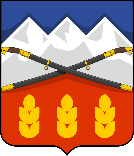 ПОСТАНОВЛЕНИЕАДМИНИСТРАЦИИ ПРЕДГОРНОГО МУНИЦИПАЛЬНОГО ОКРУГАСТАВРОПОЛЬСКОГО КРАЯст. ЕссентукскаяНаименование Программымуниципальная программа Предгорного муниципального округа Ставропольского края «Развитие дорожно-транспортной инфраструктуры» (далее - Программа)Ответственный исполнитель Программыуправление жилищно-коммунального и дорожного хозяйства администрации Предгорного муниципального округа Ставропольского края (далее – управление ЖКХ администрации ПМО СК)Соисполнители Программы управление архитектуры и градостроительства администрации Предгорного муниципального округа Ставропольского края (далее – управление архитектуры и градостроительства);управление образования администрации Предгорного муниципального округа Ставропольского края (далее – управление образованияУчастники Программымуниципальное казенное учреждение «Жилищно-коммунального хозяйства и благоустройства» Предгорного муниципального округа Ставропольского края (далее - МКУ «ЖКХ и благоустройства» ПМО СК); муниципальное бюджетное учреждение «Управление капитального строительства и единого заказчика» (далее – МБУ «УКСИЕЗ»);муниципальные бюджетные учреждения образования (далее - МБУ образования);ОГИБДД отдела МВД России по Предгорному району (по согласованию)Подпрограммы Программыподпрограмма 1 «Дорожно-транспортная инфраструктура и обеспечение безопасности дорожного движения»;подпрограмма 2 «Обеспечение реализации муниципальной программы Предгорного муниципального округа Ставропольского края «Развитие дорожно-транспортной инфраструктуры» и общепрограммные мероприятия»Цели Программы развитие современной и эффективной транспортной инфраструктуры Предгорного муниципального округа;безопасное, качественное и эффективное транспортное обслуживание населенияИндикаторы достижения целей Программыдоля протяженности автомобильных дорог общего пользования местного значения, не отвечающих нормативным требованиям, в общей протяженности автомобильных дорог общего пользования местного значения*;доля населения, проживающего в населенных пунктах, не имеющих регулярного автобусного сообщения с административным центром, в общей численности населения*;объем привлеченных из федерального и краевого бюджета субсидий и иных межбюджетных трансфертов на 1 рубль финансирования муниципальной программы за счет средств бюджета округаСроки реализации Программы2021 - 2026 годыОбъемы и источники финансового обеспечения Программыобъем финансового обеспечения Программы составит 486 973,40 тыс. рублей, в том числе по годам:в 2021 году – 217 291,40 тыс. рублей;в 2022 году – 54 138,00 тыс. рублей;в 2023 году – 53 886,00 тыс. рублей;в 2024 году – 53 886,00 тыс. рублей;в 2025 году –   53 886,00 тыс. рублей;в 2026 году –   53 886,00 тыс. рублей;по источникам финансового обеспечения Программы:за счет средств краевого бюджета –                                                            125 440,17 тыс. рублей, в том числе по годам:в 2021 году – 125 440,17 тыс. рублей;в 2022 году – 0,00 тыс. рублей;в 2023 году – 0,00 тыс. рублей;в 2024 году – 0,00 тыс. рублей;в 2025 году – 0,00 тыс. рублей;в 2026 году – 0,00 тыс. рублей;за счет средств местного бюджета –                                                  361 533,23 тыс. рублей, в том числе по годам:в 2021 году – 91 851,23 тыс. рублей;в 2022 году – 54 138,00 тыс. рублей;в 2023 году – 53 886,00 тыс. рублей;в 2024 году – 53 886,00 тыс. рублей;в 2025 году – 53 886,00 тыс. рублей;в 2026 году – 53 886,00 тыс. рублейОжидаемые конечные результаты реализации Программыснижение доли протяженности автомобильных дорог общего пользования местного значения, не отвечающих нормативным требованиям, в общей протяженности автомобильных дорог общего пользования местного значения с 6,9 процентов в 2019 году (может быть в 2020) до 4,1 процентов в 2026 году;снижение доли населения, проживающего в населенных пунктах, не имеющих регулярного автобусного сообщения с административным центром, в общей численности населения с 1,6 процентов в 2019 году до 0,6 процентов в 2026 году;увеличение объема привлеченных из федерального и краевого бюджета субсидий и иных межбюджетных трансфертов на 1 рубль финансирования муниципальной программы за счет средств бюджета округа с 1,19 рублей на 1 рубль в 2019 году до 7,39 рублей на 1 рубль в 2026 году№ п/пНаименование индикатора достижения цели Программы и показателя решения задачи подпрограммы ПрограммыЕдиница измеренияЗначение индикатора достижения цели Программы и показателя решения задачи подпрограммы Программы по годамЗначение индикатора достижения цели Программы и показателя решения задачи подпрограммы Программы по годамЗначение индикатора достижения цели Программы и показателя решения задачи подпрограммы Программы по годамЗначение индикатора достижения цели Программы и показателя решения задачи подпрограммы Программы по годамЗначение индикатора достижения цели Программы и показателя решения задачи подпрограммы Программы по годамЗначение индикатора достижения цели Программы и показателя решения задачи подпрограммы Программы по годамЗначение индикатора достижения цели Программы и показателя решения задачи подпрограммы Программы по годамЗначение индикатора достижения цели Программы и показателя решения задачи подпрограммы Программы по годам№ п/пНаименование индикатора достижения цели Программы и показателя решения задачи подпрограммы ПрограммыЕдиница измерения201920202021202220232024 202520261234567891011Цель 1. Развитие современной и эффективной транспортной инфраструктуры Предгорного муниципального округаЦель 1. Развитие современной и эффективной транспортной инфраструктуры Предгорного муниципального округаЦель 1. Развитие современной и эффективной транспортной инфраструктуры Предгорного муниципального округаЦель 1. Развитие современной и эффективной транспортной инфраструктуры Предгорного муниципального округаЦель 1. Развитие современной и эффективной транспортной инфраструктуры Предгорного муниципального округаЦель 1. Развитие современной и эффективной транспортной инфраструктуры Предгорного муниципального округаЦель 1. Развитие современной и эффективной транспортной инфраструктуры Предгорного муниципального округаЦель 1. Развитие современной и эффективной транспортной инфраструктуры Предгорного муниципального округаЦель 1. Развитие современной и эффективной транспортной инфраструктуры Предгорного муниципального округаЦель 1. Развитие современной и эффективной транспортной инфраструктуры Предгорного муниципального округаЦель 1. Развитие современной и эффективной транспортной инфраструктуры Предгорного муниципального округа1.1.Доля протяженности автомобильных дорог общего пользования местного значения, не отвечающих нормативным требованиям, в общей протяженности автомобильных дорог общего пользования местного значения**процентов6,906,005,505,004,804,704,504,101.2.Объем привлеченных из федерального и краевого бюджета субсидий и иных межбюджетных трансфертов на 1 рубль финансирования муниципальной программы за счет средств бюджета округарублей 
на 1 рубль1,191,493,413,797,397,397,397,39Подпрограмма 1 «Дорожно-транспортная инфраструктура и обеспечение безопасности дорожного движения»Подпрограмма 1 «Дорожно-транспортная инфраструктура и обеспечение безопасности дорожного движения»Подпрограмма 1 «Дорожно-транспортная инфраструктура и обеспечение безопасности дорожного движения»Подпрограмма 1 «Дорожно-транспортная инфраструктура и обеспечение безопасности дорожного движения»Подпрограмма 1 «Дорожно-транспортная инфраструктура и обеспечение безопасности дорожного движения»Подпрограмма 1 «Дорожно-транспортная инфраструктура и обеспечение безопасности дорожного движения»Подпрограмма 1 «Дорожно-транспортная инфраструктура и обеспечение безопасности дорожного движения»Подпрограмма 1 «Дорожно-транспортная инфраструктура и обеспечение безопасности дорожного движения»Подпрограмма 1 «Дорожно-транспортная инфраструктура и обеспечение безопасности дорожного движения»Подпрограмма 1 «Дорожно-транспортная инфраструктура и обеспечение безопасности дорожного движения»Подпрограмма 1 «Дорожно-транспортная инфраструктура и обеспечение безопасности дорожного движения»Задача 1.1. Обеспечение нормативного эксплуатационного состояния и обустройство дорог на территории Предгорного муниципального округа и повышение безопасности дорожного движенияЗадача 1.1. Обеспечение нормативного эксплуатационного состояния и обустройство дорог на территории Предгорного муниципального округа и повышение безопасности дорожного движенияЗадача 1.1. Обеспечение нормативного эксплуатационного состояния и обустройство дорог на территории Предгорного муниципального округа и повышение безопасности дорожного движенияЗадача 1.1. Обеспечение нормативного эксплуатационного состояния и обустройство дорог на территории Предгорного муниципального округа и повышение безопасности дорожного движенияЗадача 1.1. Обеспечение нормативного эксплуатационного состояния и обустройство дорог на территории Предгорного муниципального округа и повышение безопасности дорожного движенияЗадача 1.1. Обеспечение нормативного эксплуатационного состояния и обустройство дорог на территории Предгорного муниципального округа и повышение безопасности дорожного движенияЗадача 1.1. Обеспечение нормативного эксплуатационного состояния и обустройство дорог на территории Предгорного муниципального округа и повышение безопасности дорожного движенияЗадача 1.1. Обеспечение нормативного эксплуатационного состояния и обустройство дорог на территории Предгорного муниципального округа и повышение безопасности дорожного движенияЗадача 1.1. Обеспечение нормативного эксплуатационного состояния и обустройство дорог на территории Предгорного муниципального округа и повышение безопасности дорожного движенияЗадача 1.1. Обеспечение нормативного эксплуатационного состояния и обустройство дорог на территории Предгорного муниципального округа и повышение безопасности дорожного движенияЗадача 1.1. Обеспечение нормативного эксплуатационного состояния и обустройство дорог на территории Предгорного муниципального округа и повышение безопасности дорожного движения1.1.1.Протяженность реконструированных, капитально отремонтированных, отремонтированных автомобильных дорог населенных пунктов Предгорного муниципального округакм11121415171922241.1.2.Количество мест концентрации дорожно-транспортных происшествий (аварийно-опасных участков) на дорожной сетиединиц15141312108771.1.3.Аварийность на опасных участках дорожной сети местного значения (к предыдущему году)процентов93,393,392,892,391,690,990,088,91.1.4.Количество погибших в дорожно-транспортных происшествиях на 10 тыс. населения Предгорного муниципального округаединиц1,081,081,071,071,061,061,051,051.1.5.Прирост протяженности автомобильных дорог общего пользования муниципального значения, соответствующих нормативным требованиям, в результате проведения капитального ремонта и ремонта автомобильных дорогпроцентов105,0109,0116,0107,0113,0111,0115,0109,0Цель 2. Безопасное, качественное и эффективное транспортное обслуживание населенияЦель 2. Безопасное, качественное и эффективное транспортное обслуживание населенияЦель 2. Безопасное, качественное и эффективное транспортное обслуживание населенияЦель 2. Безопасное, качественное и эффективное транспортное обслуживание населенияЦель 2. Безопасное, качественное и эффективное транспортное обслуживание населенияЦель 2. Безопасное, качественное и эффективное транспортное обслуживание населенияЦель 2. Безопасное, качественное и эффективное транспортное обслуживание населенияЦель 2. Безопасное, качественное и эффективное транспортное обслуживание населенияЦель 2. Безопасное, качественное и эффективное транспортное обслуживание населенияЦель 2. Безопасное, качественное и эффективное транспортное обслуживание населенияЦель 2. Безопасное, качественное и эффективное транспортное обслуживание населения2.1.Доля населения, проживающего в населенных пунктах, не имеющих регулярного автобусного сообщения с административным центром, в общей численности населения**процентов1,61,11,00,90,90,80,70,6Задача 2.1. Обеспечение сельских населенных пунктов постоянной круглогодичной связью с сетью автомобильных дорог общего пользованияЗадача 2.1. Обеспечение сельских населенных пунктов постоянной круглогодичной связью с сетью автомобильных дорог общего пользованияЗадача 2.1. Обеспечение сельских населенных пунктов постоянной круглогодичной связью с сетью автомобильных дорог общего пользованияЗадача 2.1. Обеспечение сельских населенных пунктов постоянной круглогодичной связью с сетью автомобильных дорог общего пользованияЗадача 2.1. Обеспечение сельских населенных пунктов постоянной круглогодичной связью с сетью автомобильных дорог общего пользованияЗадача 2.1. Обеспечение сельских населенных пунктов постоянной круглогодичной связью с сетью автомобильных дорог общего пользованияЗадача 2.1. Обеспечение сельских населенных пунктов постоянной круглогодичной связью с сетью автомобильных дорог общего пользованияЗадача 2.1. Обеспечение сельских населенных пунктов постоянной круглогодичной связью с сетью автомобильных дорог общего пользованияЗадача 2.1. Обеспечение сельских населенных пунктов постоянной круглогодичной связью с сетью автомобильных дорог общего пользованияЗадача 2.1. Обеспечение сельских населенных пунктов постоянной круглогодичной связью с сетью автомобильных дорог общего пользованияЗадача 2.1. Обеспечение сельских населенных пунктов постоянной круглогодичной связью с сетью автомобильных дорог общего пользования2.1.1.Число перевезенных пассажиров общественным транспортом тыс. человек1100,001150,001210,001218,001230,001245,001265,001290,002.1.2.Количество муниципальных маршрутовединиц14141415151617182.1.3.Доля остановочных пунктов, оборудованных остановочными павильонами в соответствии с требованиями действующего законодательствапроцентов45475053556065702.1.4Индекс роста пассажирских перевозок по муниципальным маршрутампроцентов100,4104,5105,2100,6100,9101,2101,6101,9______________<*> Данный индикатор предусмотрен постановлением Правительства Российской Федерации от 17.12.2012 № 1317 «О мерах по реализации Указа Президента Российской Федерации от 28 апреля 2008 г. № 607 «Об оценке эффективности деятельности органов местного самоуправления городских округов и муниципальных районов» и подпункта «и» пункта 2 Указа Президента Российской Федерации от 7 мая 2012 г. № 601 «Об основных направлениях совершенствования системы государственного управления»<*> Данный индикатор предусмотрен постановлением Правительства Российской Федерации от 17.12.2012 № 1317 «О мерах по реализации Указа Президента Российской Федерации от 28 апреля 2008 г. № 607 «Об оценке эффективности деятельности органов местного самоуправления городских округов и муниципальных районов» и подпункта «и» пункта 2 Указа Президента Российской Федерации от 7 мая 2012 г. № 601 «Об основных направлениях совершенствования системы государственного управления»<*> Данный индикатор предусмотрен постановлением Правительства Российской Федерации от 17.12.2012 № 1317 «О мерах по реализации Указа Президента Российской Федерации от 28 апреля 2008 г. № 607 «Об оценке эффективности деятельности органов местного самоуправления городских округов и муниципальных районов» и подпункта «и» пункта 2 Указа Президента Российской Федерации от 7 мая 2012 г. № 601 «Об основных направлениях совершенствования системы государственного управления»<*> Данный индикатор предусмотрен постановлением Правительства Российской Федерации от 17.12.2012 № 1317 «О мерах по реализации Указа Президента Российской Федерации от 28 апреля 2008 г. № 607 «Об оценке эффективности деятельности органов местного самоуправления городских округов и муниципальных районов» и подпункта «и» пункта 2 Указа Президента Российской Федерации от 7 мая 2012 г. № 601 «Об основных направлениях совершенствования системы государственного управления»<*> Данный индикатор предусмотрен постановлением Правительства Российской Федерации от 17.12.2012 № 1317 «О мерах по реализации Указа Президента Российской Федерации от 28 апреля 2008 г. № 607 «Об оценке эффективности деятельности органов местного самоуправления городских округов и муниципальных районов» и подпункта «и» пункта 2 Указа Президента Российской Федерации от 7 мая 2012 г. № 601 «Об основных направлениях совершенствования системы государственного управления»<*> Данный индикатор предусмотрен постановлением Правительства Российской Федерации от 17.12.2012 № 1317 «О мерах по реализации Указа Президента Российской Федерации от 28 апреля 2008 г. № 607 «Об оценке эффективности деятельности органов местного самоуправления городских округов и муниципальных районов» и подпункта «и» пункта 2 Указа Президента Российской Федерации от 7 мая 2012 г. № 601 «Об основных направлениях совершенствования системы государственного управления»<*> Данный индикатор предусмотрен постановлением Правительства Российской Федерации от 17.12.2012 № 1317 «О мерах по реализации Указа Президента Российской Федерации от 28 апреля 2008 г. № 607 «Об оценке эффективности деятельности органов местного самоуправления городских округов и муниципальных районов» и подпункта «и» пункта 2 Указа Президента Российской Федерации от 7 мая 2012 г. № 601 «Об основных направлениях совершенствования системы государственного управления»<*> Данный индикатор предусмотрен постановлением Правительства Российской Федерации от 17.12.2012 № 1317 «О мерах по реализации Указа Президента Российской Федерации от 28 апреля 2008 г. № 607 «Об оценке эффективности деятельности органов местного самоуправления городских округов и муниципальных районов» и подпункта «и» пункта 2 Указа Президента Российской Федерации от 7 мая 2012 г. № 601 «Об основных направлениях совершенствования системы государственного управления»<*> Данный индикатор предусмотрен постановлением Правительства Российской Федерации от 17.12.2012 № 1317 «О мерах по реализации Указа Президента Российской Федерации от 28 апреля 2008 г. № 607 «Об оценке эффективности деятельности органов местного самоуправления городских округов и муниципальных районов» и подпункта «и» пункта 2 Указа Президента Российской Федерации от 7 мая 2012 г. № 601 «Об основных направлениях совершенствования системы государственного управления»<*> Данный индикатор предусмотрен постановлением Правительства Российской Федерации от 17.12.2012 № 1317 «О мерах по реализации Указа Президента Российской Федерации от 28 апреля 2008 г. № 607 «Об оценке эффективности деятельности органов местного самоуправления городских округов и муниципальных районов» и подпункта «и» пункта 2 Указа Президента Российской Федерации от 7 мая 2012 г. № 601 «Об основных направлениях совершенствования системы государственного управления»№ 
п/п Наименование подпрограммы Программы, основного мероприятия подпрограммы ПрограммыОтветственный исполнитель (соисполнитель, участник) основного мероприятия подпрограммы ПрограммыОжидаемый непосредственный результат основного мероприятия подпрограммы программы (краткое описание)СрокСрокСвязь с индикаторами достижения целей Программы и показателями решения задач подпрограммы Программы№ 
п/п Наименование подпрограммы Программы, основного мероприятия подпрограммы ПрограммыОтветственный исполнитель (соисполнитель, участник) основного мероприятия подпрограммы ПрограммыОжидаемый непосредственный результат основного мероприятия подпрограммы программы (краткое описание)начала реализацииокончания реализацииСвязь с индикаторами достижения целей Программы и показателями решения задач подпрограммы Программы122345667Цель 1. Развитие современной и эффективной транспортной инфраструктуры Предгорного муниципального округаЦель 1. Развитие современной и эффективной транспортной инфраструктуры Предгорного муниципального округаЦель 1. Развитие современной и эффективной транспортной инфраструктуры Предгорного муниципального округаЦель 1. Развитие современной и эффективной транспортной инфраструктуры Предгорного муниципального округаЦель 1. Развитие современной и эффективной транспортной инфраструктуры Предгорного муниципального округаЦель 1. Развитие современной и эффективной транспортной инфраструктуры Предгорного муниципального округаЦель 1. Развитие современной и эффективной транспортной инфраструктуры Предгорного муниципального округаЦель 1. Развитие современной и эффективной транспортной инфраструктуры Предгорного муниципального округаЦель 1. Развитие современной и эффективной транспортной инфраструктуры Предгорного муниципального округа1.Подпрограмма 1 «Дорожно-транспортная инфраструктура и обеспечение безопасности дорожного движения»Подпрограмма 1 «Дорожно-транспортная инфраструктура и обеспечение безопасности дорожного движения»управление ЖКХ администрации ПМО СК;управление архитектуры и градостроительства;управление образования;ОГИБДД отдела МВД России по Предгорному району (по согласованию);МКУ «ЖКХ и благоустройства» ПМО СК;МБУ «УКСИЕЗ»;МБУ образованияснижение доли протяженности автомобильных дорог общего пользования местного значения, не отвечающих нормативным требованиям, в общей протяженности автомобильных дорог общего пользования местного значения с 6,9 процентов в 2019 году до 4,1 процентов в 2026 году;увеличение объема привлеченных из федерального и краевого бюджета субсидий и иных межбюджетных трансфертов на 1 рубль финансирования муниципальной программы за счет средств бюджета округа с 1,19 рублей на 1 рубль в 2019 году до 7,39 рублей на 1 рубль в 2026 году2021 год2026 год2026 годпункты 1.1. и 1.2. приложения 1 к ПрограммеЗадача 1.1. Обеспечение нормативного эксплуатационного состояния и обустройство дорог на территории Предгорного муниципального округа и повышение безопасности дорожного движенияЗадача 1.1. Обеспечение нормативного эксплуатационного состояния и обустройство дорог на территории Предгорного муниципального округа и повышение безопасности дорожного движенияЗадача 1.1. Обеспечение нормативного эксплуатационного состояния и обустройство дорог на территории Предгорного муниципального округа и повышение безопасности дорожного движенияЗадача 1.1. Обеспечение нормативного эксплуатационного состояния и обустройство дорог на территории Предгорного муниципального округа и повышение безопасности дорожного движенияЗадача 1.1. Обеспечение нормативного эксплуатационного состояния и обустройство дорог на территории Предгорного муниципального округа и повышение безопасности дорожного движенияЗадача 1.1. Обеспечение нормативного эксплуатационного состояния и обустройство дорог на территории Предгорного муниципального округа и повышение безопасности дорожного движенияЗадача 1.1. Обеспечение нормативного эксплуатационного состояния и обустройство дорог на территории Предгорного муниципального округа и повышение безопасности дорожного движенияЗадача 1.1. Обеспечение нормативного эксплуатационного состояния и обустройство дорог на территории Предгорного муниципального округа и повышение безопасности дорожного движенияЗадача 1.1. Обеспечение нормативного эксплуатационного состояния и обустройство дорог на территории Предгорного муниципального округа и повышение безопасности дорожного движения1.1.Улучшение транспортно-эксплуатационного состояния автомобильных дорог общего пользованияУлучшение транспортно-эксплуатационного состояния автомобильных дорог общего пользованияуправление ЖКХ администрации ПМО СК;управление архитектуры и градостроительства;МКУ «ЖКХ и благоустройства» ПМО СК;МБУ «УКСИЕЗ»снижение доли протяженности автомобильных дорог общего пользования местного значения, не отвечающих нормативным требованиям, в общей протяженности автомобильных дорог общего пользования местного значения с 6,9 процентов в 2019 году до 4,1 процентов в 2026 году;увеличение протяженности реконструированных, капитально отремонтированных, отремонтированных автомобильных дорог населенных пунктов с 11 км в 2019 году до 
24 км в 2026 году;прирост протяженности автомобильных дорог общего пользования муниципального значения, соответствующих нормативным требованиям, в результате проведения капитального ремонта и ремонта автомобильных дорог на 124,7 процентов по отношению к значению 2019 года202120262026пункты 1.1., 1.1.1. и 1.1.5 приложения 1 к Программе1.2.Осуществление комплекса мер по повышению безопасности дорожного движения на автомобильных дорогах общего пользования и улично-дорожной сети населенных пунктовОсуществление комплекса мер по повышению безопасности дорожного движения на автомобильных дорогах общего пользования и улично-дорожной сети населенных пунктовуправление ЖКХ администрации ПМО СК;управление архитектуры и градостроительства;управление образования;МКУ «ЖКХ и благоустройства» ПМО;МБУ «УКСИЕЗ»;МБУ образованияснижение доли протяженности автомобильных дорог общего пользования местного значения, не отвечающих нормативным требованиям, в общей протяженности автомобильных дорог общего пользования местного значения с 6,9 процентов в 2019 году до 4,1 процентов в 2026 году;увеличение протяженности реконструированных, капитально отремонтированных, отремонтированных автомобильных дорог населенных пунктов с 11 км в 2019 году до 24 км в 2026 году;снижение аварийности на опасных участках дорожной сети местного значения (к предыдущему году) с 93,3 процентов в 2019 году до 88,9 процентов в 2026 году;прирост протяженности автомобильных дорог общего пользования муниципального значения, соответствующих нормативным требованиям, в результате проведения капитального ремонта и ремонта автомобильных дорог на 124,7 процентов по отношению к значению 2019 года202120262026пункты 1.1. и 1.1.1. – 1.1.5. приложения 1 к ПрограммеЦель 2. Безопасное, качественное и эффективное транспортное обслуживание населенияЦель 2. Безопасное, качественное и эффективное транспортное обслуживание населенияЦель 2. Безопасное, качественное и эффективное транспортное обслуживание населенияЦель 2. Безопасное, качественное и эффективное транспортное обслуживание населенияЦель 2. Безопасное, качественное и эффективное транспортное обслуживание населенияЦель 2. Безопасное, качественное и эффективное транспортное обслуживание населенияЦель 2. Безопасное, качественное и эффективное транспортное обслуживание населенияЦель 2. Безопасное, качественное и эффективное транспортное обслуживание населенияЦель 2. Безопасное, качественное и эффективное транспортное обслуживание населенияПодпрограмма 1 «Дорожно-транспортная инфраструктура и обеспечение безопасности дорожного движения»Подпрограмма 1 «Дорожно-транспортная инфраструктура и обеспечение безопасности дорожного движения»управление ЖКХ администрации ПМО СК;управление архитектуры и градостроительства;МКУ «ЖКХ и благоустройства» ПМО СК;МБУ «УКСИЕЗ»снижение доли населения, проживающего в населенных пунктах, не имеющих регулярного автобусного сообщения с административным центром, в общей численности населения с 1,6 процентов в 2019 году до 0,6 процентов в 2026 году2021 год2021 год2026 годпункт 2.1. приложения 1 к ПрограммеЗадача 2.1. Обеспечение сельских населенных пунктов постоянной круглогодичной связью с сетью автомобильных дорог общего пользованияЗадача 2.1. Обеспечение сельских населенных пунктов постоянной круглогодичной связью с сетью автомобильных дорог общего пользованияЗадача 2.1. Обеспечение сельских населенных пунктов постоянной круглогодичной связью с сетью автомобильных дорог общего пользованияЗадача 2.1. Обеспечение сельских населенных пунктов постоянной круглогодичной связью с сетью автомобильных дорог общего пользованияЗадача 2.1. Обеспечение сельских населенных пунктов постоянной круглогодичной связью с сетью автомобильных дорог общего пользованияЗадача 2.1. Обеспечение сельских населенных пунктов постоянной круглогодичной связью с сетью автомобильных дорог общего пользованияЗадача 2.1. Обеспечение сельских населенных пунктов постоянной круглогодичной связью с сетью автомобильных дорог общего пользованияЗадача 2.1. Обеспечение сельских населенных пунктов постоянной круглогодичной связью с сетью автомобильных дорог общего пользованияЗадача 2.1. Обеспечение сельских населенных пунктов постоянной круглогодичной связью с сетью автомобильных дорог общего пользования2.1.Проведение конкурсных процедур на оказание услуг, связанных с осуществлением регулярных пассажирских перевозок автомобильным транспортом по маршрутам Предгорного муниципального округаПроведение конкурсных процедур на оказание услуг, связанных с осуществлением регулярных пассажирских перевозок автомобильным транспортом по маршрутам Предгорного муниципального округауправление ЖКХ администрации ПМО СКувеличение числа перевезенных пассажиров общественным транспортом с 1100,0 тыс. чел. в 2019 году до 1500,0 тыс. чел. в 2026 году;увеличение количества маршрутов муниципального сообщения в Предгорном муниципальном округе с 14 единиц в 2019 году до 17 единиц в 2026 году 2021 год2021 год2026 годпункты 2.1.1., 2.1.2. и 2.1.4. приложения 1 к Программе 2.2.Организация и выполнение работ по содержанию и ремонту остановочных павильоновОрганизация и выполнение работ по содержанию и ремонту остановочных павильоновуправление ЖКХ администрации ПМО СК;управление архитектуры и градостроительства;МКУ «ЖКХ и благоустройства» ПМО СК;МБУ «УКСИЕЗ»увеличение числа перевезенных пассажиров общественным транспортом с 1100,0 тыс. чел. в 2019 году до 1500,0 тыс. чел. в 2026 году;увеличение количества маршрутов муниципального сообщения в Предгорном муниципальном округе с 14 единиц в 2019 году до 17 единиц в 2026 году увеличение доли остановочных пунктов, оборудованных остановочными павильонами в соответствии с требованиями действующего законодательства с 45 процентов в 2019 году до 70 процентов в 2026 году;увеличение индекса роста пассажирских перевозок по муниципальным маршрутам с 100,4 процентов в 2019 году до 101,9 в 2026 году2021 год2021 год2026 годпункты 2.1.1., 2.1.2. и 2.1.3., 2.1.4. приложения 1 к Программе2.3.Организация мониторинга движения транспорта общего пользования на территории Предгорного муниципального округаОрганизация мониторинга движения транспорта общего пользования на территории Предгорного муниципального округауправление ЖКХ администрации ПМО СКувеличение числа перевезенных пассажиров общественным транспортом с 1100,0 тыс. чел. в 2019 году до 1500,0 тыс. чел. в 2026 году;увеличение количества маршрутов муниципального сообщения в Предгорном муниципальном округе с 14 единиц в 2019 году до 17 единицы в 2026 году;увеличение индекса роста пассажирских перевозок по муниципальным маршрутам с 100,4 процентов в 2019 году до 101,9 в 2026 году2021 год2021 год2026 годпункты 2.1.1., 2.1.2. и 2.1.4. приложения 1 к Программе3.3.Подпрограмма 2 «Обеспечение реализации муниципальной программы Предгорного муниципального округа Ставропольского края «Развитие дорожно-транспортной инфраструктуры» и общепрограммные мероприятия»управление ЖКХ администрации ПМО СК;управление архитектуры и градостроительства;МБУ «УКСИЕЗ»обеспечение выполнения целей, решение задач и достижение целевых индикаторов Программы2021 год2026 год2026 годреализация Подпрограммы позволит достигнуть значений всех индикаторов достижения целей Программы3.1.Обеспечение реализации муниципальной программы «Развитие дорожно-транспортной инфраструктуры»Обеспечение реализации муниципальной программы «Развитие дорожно-транспортной инфраструктуры»управление ЖКХ администрации ПМО СКобеспечение выполнения целей, решение задач и достижение целевых индикаторов Программы2021 год2021 год2026 годреализация основного мероприятия позволит достичь выполнение всех целевых индикаторов Программы3.2.Обеспечение выполнения муниципального задания МБУ «УКСИЕЗ»Обеспечение выполнения муниципального задания МБУ «УКСИЕЗ»управление архитектуры и градостроительстваМБУ «УКСИЕЗобеспечение выполнения целей, решение задач и достижение целевых индикаторов Программы2021 год2021 год2026 годреализация основного мероприятия позволит достичь выполнение всех целевых индикаторов Программы№ п/пЦели Программы и задачи подпрограмм ПрограммыЗначения весовых коэффициентов, присвоенных целям Программы и задачам подпрограмм Программы по годамЗначения весовых коэффициентов, присвоенных целям Программы и задачам подпрограмм Программы по годамЗначения весовых коэффициентов, присвоенных целям Программы и задачам подпрограмм Программы по годамЗначения весовых коэффициентов, присвоенных целям Программы и задачам подпрограмм Программы по годамЗначения весовых коэффициентов, присвоенных целям Программы и задачам подпрограмм Программы по годамЗначения весовых коэффициентов, присвоенных целям Программы и задачам подпрограмм Программы по годамЗначения весовых коэффициентов, присвоенных целям Программы и задачам подпрограмм Программы по годам№ п/пЦели Программы и задачи подпрограмм Программы2020 (базовый)2021202220232024202520261234567891.Цель 1. Развитие современной и эффективной транспортной инфраструктуры Предгорного муниципального округа0,60,60,60,60,60,60,6Подпрограмма 1 «Дорожно-транспортная инфраструктура и обеспечение безопасности дорожного движения»Подпрограмма 1 «Дорожно-транспортная инфраструктура и обеспечение безопасности дорожного движения»Подпрограмма 1 «Дорожно-транспортная инфраструктура и обеспечение безопасности дорожного движения»Подпрограмма 1 «Дорожно-транспортная инфраструктура и обеспечение безопасности дорожного движения»Подпрограмма 1 «Дорожно-транспортная инфраструктура и обеспечение безопасности дорожного движения»Подпрограмма 1 «Дорожно-транспортная инфраструктура и обеспечение безопасности дорожного движения»Подпрограмма 1 «Дорожно-транспортная инфраструктура и обеспечение безопасности дорожного движения»Подпрограмма 1 «Дорожно-транспортная инфраструктура и обеспечение безопасности дорожного движения»1.1.Задача 1.1. Обеспечение нормативного эксплуатационного состояния и обустройство дорог на территории Предгорного муниципального округа и повышение безопасности дорожного движения1,01,01,01,01,01,01,02.Цель 2. Безопасное, качественное и эффективное транспортное обслуживание населения0,40,40,40,40,40,40,42.1.Задача 2.1. Обеспечение сельских населенных пунктов постоянной круглогодичной связью с сетью автомобильных дорог общего пользовани1,01,01,01,01,01,01,0№ п/пНаименование индикатора достижения цели Программы и показателя решения задачи подпрограммы ПрограммыЕдиница измеренияИсточник информации (методика расчета)Временные характеристики индикатора достижения цели Программы и показателя решения задачи подпрограммы Программы12345Индикаторы достижения целей ПрограммыИндикаторы достижения целей ПрограммыИндикаторы достижения целей ПрограммыИндикаторы достижения целей ПрограммыИндикаторы достижения целей Программы1.Доля протяженности автомобильных дорог общего пользования местного значения, не отвечающих нормативным требованиям, в общей протяженности автомобильных дорог общего пользования местного значенияпроцентовРассчитывается по формуле:Д. = П / ПОБЩ * 100, где:Д = доля протяженности автомобильных дорог общего пользования местного значения, не отвечающих нормативным требованиям, в общей протяженности автомобильных дорог общего пользования местного значения;П – протяженность автомобильных дорог общего пользования местного значения, не отвечающих нормативным требованиям, км;ПОБЩ – общая протяженность автомобильных дорог общего пользования местного значения, км.Источник информации: Форма федерального статистического наблюдения № 1-ТР (автотранспорт) «Сведения о грузовом автотранспорте и протяженности автодорог необщего пользования», утвержденная приказом Росстата от 24.07.2020 
№ 410ежегодно2.Доля населения, проживающего в населенных пунктах, не имеющих регулярного автобусного сообщения с административным центром, в общей численности населенияпроцентовРассчитывается по формуле: Д = (НСРЕД – НСРД. ОБ) / НСРЕД х 100, где:Д – доля населения, проживающего в населенных пунктах, не имеющих регулярного автобусного сообщения с административным центром, в общей численности населения;НСРЕД – среднегодовая численность постоянного населения Предгорного муниципального округа, человек;НСРД. ОБ – численность населения, проживающего в населенных пунктах, имеющих регулярное автобусное и (или) железнодорожное сообщение с административным центром округа (населенный пункт, находящийся на расстоянии менее 3-х километров от автобусной остановки и (или) железнодорожной станции, относится к обслуживаемому пункту), человек.Источник информации: Форма федерального статистического наблюдения Приложение к форме № 1-МО «Показатели для оценки эффективности деятельности органов местного самоуправления городских округов и муниципальных районов», утвержденная приказом Росстата от 19.08.2020 № 477 «Об утверждении форм федерального статистического наблюдения для организации федерального статистического наблюдения за состоянием экономики социальной сферы муниципального образования»ежегодно3.Объем привлеченных из федерального и краевого бюджета субсидий и иных межбюджетных трансфертов на 1 рубль финансирования муниципальной программы за счет средств бюджета округарублей 
а 1 рубльРассчитывается по формуле:Vпривл. = Vфб+кб/Vмб, гдеVпривл. – объем привлеченных из федерального и краевого бюджета субсидий и иных межбюджетных трансфертов на 1 рубль финансирования муниципальной программы за счет средств бюджета округа;Vфб+кб – объем привлеченных из федерального и краевого бюджета субсидий и иных межбюджетных трансфертов, рублей;Vмб – объем финансирования муниципальной программы за счет средств бюджета округа, рублей.Источник информации: управление ЖКХ администрации ПМО СК ежегодноПодпрограмма 1 «Дорожно-транспортная инфраструктура и обеспечение безопасности дорожного движения»Подпрограмма 1 «Дорожно-транспортная инфраструктура и обеспечение безопасности дорожного движения»Подпрограмма 1 «Дорожно-транспортная инфраструктура и обеспечение безопасности дорожного движения»Подпрограмма 1 «Дорожно-транспортная инфраструктура и обеспечение безопасности дорожного движения»Подпрограмма 1 «Дорожно-транспортная инфраструктура и обеспечение безопасности дорожного движения»4.Протяженность реконструированных, капитально отремонтированных, отремонтированных автомобильных дорог населенных пунктов Предгорного муниципального округакмИсточник информации: акты выполненных работ (КС 2; КС 3), управление ЖКХ администрации ПМО СК; МКУ «ЖКХ и благоустройства» ПМО СКежегодно5.Количество мест концентрации дорожно-транспортных происшествий (аварийно-опасных участков) на дорожной сетиединицИсточник информации: управление ЖКХ администрации ПМО СК, ОГИБДД отдела МВД России по Предгорному району (по согласованию)ежегодно6.Аварийность на опасных участках дорожной сети местного значения (к предыдущему году)процентовРассчитывается по формуле:А = Кдтптек /Кдтппред * 100%, гдеА – аварийность участках дорожной сети местного значения;Кдтптек – количество дорожно-транспортных происшествий на опасных участках дорожной сети местного значения, совершенных в отчетном году (единиц);Кдтппред - количество дорожно-транспортных происшествий на опасных участках дорожной сети местного значения совершенных, в предыдущем году (единиц)Источник информации: управление ЖКХ администрации ПМО СК, ОГИБДД отдела МВД России по Предгорному району (по согласованию)ежегодно7.Количество погибших в дорожно-транспортных происшествиях на 10 тыс. населения Предгорного муниципального округаединицИсточник информации: управление ЖКХ администрации ПМО СК, ОГИБДД отдела МВД России по Предгорному району (по согласованию)ежегодно8.Прирост протяженности автомобильных дорог общего пользования муниципального значения, соответствующим нормативным требованиям в результате проведения капитального ремонта и ремонта автомобильных дорогпроцентовРассчитывается по формуле:ПР = П тек / П пред * 100%, гдеПР – прирост протяженности автомобильных дорог общего пользования муниципального значения, соответствующим нормативным требованиям0 в результате проведения капитального ремонта и ремонта автомобильных дорог;Птек – протяженность автомобильных дорог муниципального значения, соответствующих нормативным требованиям на конец отчетного года (км);Ппред - протяженность автомобильных дорог муниципального значения, соответствующих нормативным требованиям на начало отчетного года (км);Источник информации: Форма федерального статистического наблюдения № 3 ДГ (мо), утвержденная приказом Росстата от 22.07.2019 № 418 «Об утверждении форм федерального статистического наблюдения для организации федерального статистического наблюдения за внутренней и внешней торговлей, туризмом, платными услугами населению, транспортом и административными правонарушениями в сфере экономики»ежегодно9.Число перевезенных пассажиров общественным транспортом человекИсточник информации: управление ЖКХ администрации ПМО СК (сведения по автотранспортным организациям, осуществляющим деятельность на территории Предгорного муниципального округа)ежеквартально10.Количество маршрутов пригородного сообщения в Предгорном муниципальном округеединицИсточник информации: Форма федерального статистического наблюдения № 65-автотранс «Сведения о деятельности пассажирского автомобильного транспорта за 20__ г.», утвержденная приказом Росстата от 24.07.2020 и№ 410ежегодно11.Доля остановочных пунктов, оборудованных остановочными павильонами в соответствии с требованиями действующего законодательствапроцентовРассчитывается по формуле:ДОС_П = КОС_П/КОБЩ*100, где:ДОС_П – доля остановочных пунктов, оборудованных остановочными павильонами в соответствии с требованиями действующего законодательства;КОС_П – количество остановочных пунктов, оборудованных остановочными павильонами в соответствии с требованиями действующего законодательства, единиц;КОБЩ – общее количество остановочных пунктов.Источник информации: управление ЖКХ администрации ПМО СКежегодно12.Индекс роста пассажирских перевозок по муниципальным маршрутампроцентовРассчитывается по формуле:It = Pt/Pp*100%,где:Pt - объем перевозок пассажиров по муниципальным маршрутам в отчетном году (единиц);Pp - объем перевозок пассажиров по муниципальным маршрутам в предыдущем отчетному году (единиц)Источник информации: Форма статистической отчетности № 65-автотранс, утвержденная приказом Росстата от 24.07.2020 № 410 «Об утверждении форм федерального статистического наблюдения для организации федерального статистического наблюдения за внутренней и внешней торговлей, туризмом, платными услугами населению, транспортом и административными правонарушениями в сфере экономики»ежегодно№ п/пНаименование Программы, подпрограммы Программы, основного мероприятия подпрограммы ПрограммыИсточники финансового обеспечения по ответственному исполнителю, соисполнителю программы, подпрограммы программы, основному мероприятию подпрограммы программыОбъемы финансового обеспечения по годам (тыс. рублей)Объемы финансового обеспечения по годам (тыс. рублей)Объемы финансового обеспечения по годам (тыс. рублей)Объемы финансового обеспечения по годам (тыс. рублей)Объемы финансового обеспечения по годам (тыс. рублей)Объемы финансового обеспечения по годам (тыс. рублей)№ п/пНаименование Программы, подпрограммы Программы, основного мероприятия подпрограммы ПрограммыИсточники финансового обеспечения по ответственному исполнителю, соисполнителю программы, подпрограммы программы, основному мероприятию подпрограммы программы202120222023202420252026123456789МП «Развитие дорожно-транспортной инфраструктуры»всего217 291,4054 138,0053 886,0053 886,0053 886,0053 886,00МП «Развитие дорожно-транспортной инфраструктуры»средства федерального бюджетаМП «Развитие дорожно-транспортной инфраструктуры»средства краевого бюджета125 440,170,000,000,000,000,00МП «Развитие дорожно-транспортной инфраструктуры»средства местного бюджета91 851,2354 138,0053 886,0053 886,0053 886,0053 886,00МП «Развитие дорожно-транспортной инфраструктуры»в т.ч. предусмотренные:МП «Развитие дорожно-транспортной инфраструктуры»ответственному исполнителю150 143,9536 465,0036 222,0036 222,0036 222,0036 222,00МП «Развитие дорожно-транспортной инфраструктуры»соисполнителю67 147,4517 673,0017 664,0017 664,0017 664,0017 664,00МП «Развитие дорожно-транспортной инфраструктуры»средства участников программы в т.ч.МП «Развитие дорожно-транспортной инфраструктуры»средства других источниковМП «Развитие дорожно-транспортной инфраструктуры»средства юридических лиц1.Подпрограмма 1 «Дорожно-транспортная инфраструктура и обеспечение безопасности дорожного движения»всего195 376,9436 465,0036 222,0036 222,0036 222,0036 222,001.Подпрограмма 1 «Дорожно-транспортная инфраструктура и обеспечение безопасности дорожного движения»средства федерального бюджета1.Подпрограмма 1 «Дорожно-транспортная инфраструктура и обеспечение безопасности дорожного движения»средства краевого бюджета125 422,190,000,000,000,000,001.Подпрограмма 1 «Дорожно-транспортная инфраструктура и обеспечение безопасности дорожного движения»средства местного бюджета69 954,7536 465,0036 222,0036 222,0036 222,0036 222,001.Подпрограмма 1 «Дорожно-транспортная инфраструктура и обеспечение безопасности дорожного движения»в т.ч. предусмотренные:1.Подпрограмма 1 «Дорожно-транспортная инфраструктура и обеспечение безопасности дорожного движения»ответственному исполнителю150 143,4936 465,0036 222,0036 222,0036 222,0036 222,001.Подпрограмма 1 «Дорожно-транспортная инфраструктура и обеспечение безопасности дорожного движения»соисполнителю45 232,991.Подпрограмма 1 «Дорожно-транспортная инфраструктура и обеспечение безопасности дорожного движения»средства участников программы в т.ч.1.Подпрограмма 1 «Дорожно-транспортная инфраструктура и обеспечение безопасности дорожного движения»средства других источников1.Подпрограмма 1 «Дорожно-транспортная инфраструктура и обеспечение безопасности дорожного движения»средства юридических лицв том числе следующие основные мероприятия:1.1.Улучшение транспортно-эксплуатационного состояния автомобильных дорог общего пользованиявсего191 876,9436 465,0036 222,0036 222,0036 222,0036 222,001.1.Улучшение транспортно-эксплуатационного состояния автомобильных дорог общего пользованиясредства федерального бюджета1.1.Улучшение транспортно-эксплуатационного состояния автомобильных дорог общего пользованиясредства краевого бюджета125 422,190,000,000,000,000,001.1.Улучшение транспортно-эксплуатационного состояния автомобильных дорог общего пользованиясредства местного бюджета66 454,7536 465,0036 222,0036 222,0036 222,0036 222,001.1.Улучшение транспортно-эксплуатационного состояния автомобильных дорог общего пользованияв т.ч. предусмотренные:1.1.Улучшение транспортно-эксплуатационного состояния автомобильных дорог общего пользованияответственному исполнителю146 643,9536 465,0036 222,0036 222,0036 222,0036 222,001.1.Улучшение транспортно-эксплуатационного состояния автомобильных дорог общего пользованиясоисполнителю45 232,990,000,000,000,000,001.1.Улучшение транспортно-эксплуатационного состояния автомобильных дорог общего пользованиясредства участников программы в т.ч.1.1.Улучшение транспортно-эксплуатационного состояния автомобильных дорог общего пользованиясредства других источников1.1.Улучшение транспортно-эксплуатационного состояния автомобильных дорог общего пользованиясредства юридических лиц1.2.Осуществление комплекса мер по повышению безопасности дорожного движения на автомобильных дорогах общего пользования и улично-дорожной сети населенных пунктов всего3 000,000,000,000,000,000,001.2.Осуществление комплекса мер по повышению безопасности дорожного движения на автомобильных дорогах общего пользования и улично-дорожной сети населенных пунктов средства федерального бюджета 1.2.Осуществление комплекса мер по повышению безопасности дорожного движения на автомобильных дорогах общего пользования и улично-дорожной сети населенных пунктов средства краевого бюджета 1.2.Осуществление комплекса мер по повышению безопасности дорожного движения на автомобильных дорогах общего пользования и улично-дорожной сети населенных пунктов средства местного бюджета 3 000,000,000,000,000,000,001.2.Осуществление комплекса мер по повышению безопасности дорожного движения на автомобильных дорогах общего пользования и улично-дорожной сети населенных пунктов в т.ч. предусмотренные:1.2.Осуществление комплекса мер по повышению безопасности дорожного движения на автомобильных дорогах общего пользования и улично-дорожной сети населенных пунктов ответственному исполнителю1.2.Осуществление комплекса мер по повышению безопасности дорожного движения на автомобильных дорогах общего пользования и улично-дорожной сети населенных пунктов соисполнителю3 000,000,000,000,000,000,001.2.Осуществление комплекса мер по повышению безопасности дорожного движения на автомобильных дорогах общего пользования и улично-дорожной сети населенных пунктов средства участников программы в т.ч.1.2.Осуществление комплекса мер по повышению безопасности дорожного движения на автомобильных дорогах общего пользования и улично-дорожной сети населенных пунктов средства других источников1.2.Осуществление комплекса мер по повышению безопасности дорожного движения на автомобильных дорогах общего пользования и улично-дорожной сети населенных пунктов средства юридических лиц1.3.Проведение конкурсных процедур на оказание услуг, связанных с осуществлением регулярных пассажирских перевозок автомобильным транспортом по маршрутам Предгорного муниципального округа всего1.3.Проведение конкурсных процедур на оказание услуг, связанных с осуществлением регулярных пассажирских перевозок автомобильным транспортом по маршрутам Предгорного муниципального округа средства федерального бюджета 1.3.Проведение конкурсных процедур на оказание услуг, связанных с осуществлением регулярных пассажирских перевозок автомобильным транспортом по маршрутам Предгорного муниципального округа средства краевого бюджета 1.3.Проведение конкурсных процедур на оказание услуг, связанных с осуществлением регулярных пассажирских перевозок автомобильным транспортом по маршрутам Предгорного муниципального округа средства местного бюджета 1.3.Проведение конкурсных процедур на оказание услуг, связанных с осуществлением регулярных пассажирских перевозок автомобильным транспортом по маршрутам Предгорного муниципального округа в т.ч. предусмотренные:1.3.Проведение конкурсных процедур на оказание услуг, связанных с осуществлением регулярных пассажирских перевозок автомобильным транспортом по маршрутам Предгорного муниципального округа ответственному исполнителю1.3.Проведение конкурсных процедур на оказание услуг, связанных с осуществлением регулярных пассажирских перевозок автомобильным транспортом по маршрутам Предгорного муниципального округа соисполнителю1.3.Проведение конкурсных процедур на оказание услуг, связанных с осуществлением регулярных пассажирских перевозок автомобильным транспортом по маршрутам Предгорного муниципального округа средства участников программы в т.ч.1.3.Проведение конкурсных процедур на оказание услуг, связанных с осуществлением регулярных пассажирских перевозок автомобильным транспортом по маршрутам Предгорного муниципального округа средства других источников1.3.Проведение конкурсных процедур на оказание услуг, связанных с осуществлением регулярных пассажирских перевозок автомобильным транспортом по маршрутам Предгорного муниципального округа средства юридических лиц1.4.Организация и выполнение работ по содержанию и ремонту остановочных павильоноввсего500,000,000,000,000,000,001.4.Организация и выполнение работ по содержанию и ремонту остановочных павильоновсредства федерального бюджета1.4.Организация и выполнение работ по содержанию и ремонту остановочных павильоновсредства краевого бюджета1.4.Организация и выполнение работ по содержанию и ремонту остановочных павильоновсредства местного бюджета 500,000,000,000,000,000,001.4.Организация и выполнение работ по содержанию и ремонту остановочных павильоновв т.ч. предусмотренные:1.4.Организация и выполнение работ по содержанию и ремонту остановочных павильоновответственному исполнителю1.4.Организация и выполнение работ по содержанию и ремонту остановочных павильоновсоисполнителю500,000,000,000,000,000,001.4.Организация и выполнение работ по содержанию и ремонту остановочных павильоновсредства участников программы в т.ч.1.4.Организация и выполнение работ по содержанию и ремонту остановочных павильоновсредства других источников1.4.Организация и выполнение работ по содержанию и ремонту остановочных павильоновсредства юридических лиц1.5.Организация мониторинга движения транспорта общего пользования на территории Предгорного муниципального округа всего1.5.Организация мониторинга движения транспорта общего пользования на территории Предгорного муниципального округа средства федерального бюджета1.5.Организация мониторинга движения транспорта общего пользования на территории Предгорного муниципального округа средства краевого бюджета1.5.Организация мониторинга движения транспорта общего пользования на территории Предгорного муниципального округа средства местного бюджета 1.5.Организация мониторинга движения транспорта общего пользования на территории Предгорного муниципального округа в т.ч. предусмотренные:1.5.Организация мониторинга движения транспорта общего пользования на территории Предгорного муниципального округа ответственному исполнителю1.5.Организация мониторинга движения транспорта общего пользования на территории Предгорного муниципального округа соисполнителю1.5.Организация мониторинга движения транспорта общего пользования на территории Предгорного муниципального округа средства участников программы в т.ч.1.5.Организация мониторинга движения транспорта общего пользования на территории Предгорного муниципального округа средства других источников1.5.Организация мониторинга движения транспорта общего пользования на территории Предгорного муниципального округа средства юридических лиц2.Подпрограмма 2 «Обеспечение реализации муниципальной программы Предгорного муниципального округа Ставропольского края «Развитие дорожно-транспортной инфраструктуры» и общепрограммные мероприятия»всего21 914,4617 673,0017 664,0017 664,0017 664,0017 664,002.Подпрограмма 2 «Обеспечение реализации муниципальной программы Предгорного муниципального округа Ставропольского края «Развитие дорожно-транспортной инфраструктуры» и общепрограммные мероприятия»средства федерального бюджета2.Подпрограмма 2 «Обеспечение реализации муниципальной программы Предгорного муниципального округа Ставропольского края «Развитие дорожно-транспортной инфраструктуры» и общепрограммные мероприятия»средства краевого бюджета17,980,000,000,000,000,002.Подпрограмма 2 «Обеспечение реализации муниципальной программы Предгорного муниципального округа Ставропольского края «Развитие дорожно-транспортной инфраструктуры» и общепрограммные мероприятия»средства местного бюджета21 896,4817 673,0017 664,0017 664,0017 664,0017 664,002.Подпрограмма 2 «Обеспечение реализации муниципальной программы Предгорного муниципального округа Ставропольского края «Развитие дорожно-транспортной инфраструктуры» и общепрограммные мероприятия»в т.ч. предусмотренные:2.Подпрограмма 2 «Обеспечение реализации муниципальной программы Предгорного муниципального округа Ставропольского края «Развитие дорожно-транспортной инфраструктуры» и общепрограммные мероприятия»ответственному исполнителю0,000,000,000,000,000,002.Подпрограмма 2 «Обеспечение реализации муниципальной программы Предгорного муниципального округа Ставропольского края «Развитие дорожно-транспортной инфраструктуры» и общепрограммные мероприятия»соисполнителю21 914,4617 673,0017 664,0017 664,0017 664,0017 664,002.Подпрограмма 2 «Обеспечение реализации муниципальной программы Предгорного муниципального округа Ставропольского края «Развитие дорожно-транспортной инфраструктуры» и общепрограммные мероприятия»средства участников программы в т.ч.2.Подпрограмма 2 «Обеспечение реализации муниципальной программы Предгорного муниципального округа Ставропольского края «Развитие дорожно-транспортной инфраструктуры» и общепрограммные мероприятия»средства других источников2.Подпрограмма 2 «Обеспечение реализации муниципальной программы Предгорного муниципального округа Ставропольского края «Развитие дорожно-транспортной инфраструктуры» и общепрограммные мероприятия»средства юридических лиц2.1Обеспечение реализации муниципальной программы «Развитие дорожно-транспортной инфраструктуры»всего15 472,4814 197,0014 197,0014 197,0014 197,0014 197,002.1Обеспечение реализации муниципальной программы «Развитие дорожно-транспортной инфраструктуры»средства федерального бюджета2.1Обеспечение реализации муниципальной программы «Развитие дорожно-транспортной инфраструктуры»средства краевого бюджета2.1Обеспечение реализации муниципальной программы «Развитие дорожно-транспортной инфраструктуры»средства местного бюджета15 472,4814 197,0014 197,0014 197,0014 197,0014 197,002.1Обеспечение реализации муниципальной программы «Развитие дорожно-транспортной инфраструктуры»в т.ч. предусмотренные:2.1Обеспечение реализации муниципальной программы «Развитие дорожно-транспортной инфраструктуры»ответственному исполнителю2.1Обеспечение реализации муниципальной программы «Развитие дорожно-транспортной инфраструктуры»соисполнителю15 472,4814 197,0014 197,0014 197,0014 197,0014 197,002.1Обеспечение реализации муниципальной программы «Развитие дорожно-транспортной инфраструктуры»средства участников программы в т.ч.2.1Обеспечение реализации муниципальной программы «Развитие дорожно-транспортной инфраструктуры»средства других источников2.1Обеспечение реализации муниципальной программы «Развитие дорожно-транспортной инфраструктуры»средства юридических лиц2.2.Обеспечение выполнения муниципального задания МБУ «УКСИЕЗ»всего6 441,983 476,003 467,003 467,003 467,003 467,002.2.Обеспечение выполнения муниципального задания МБУ «УКСИЕЗ»средства федерального бюджета2.2.Обеспечение выполнения муниципального задания МБУ «УКСИЕЗ»средства краевого бюджета17,980,000,000,000,000,002.2.Обеспечение выполнения муниципального задания МБУ «УКСИЕЗ»средства местного бюджета6 424,003 476,003 467,003 467,003 467,003 467,002.2.Обеспечение выполнения муниципального задания МБУ «УКСИЕЗ»в т.ч. предусмотренные:2.2.Обеспечение выполнения муниципального задания МБУ «УКСИЕЗ»ответственному исполнителю2.2.Обеспечение выполнения муниципального задания МБУ «УКСИЕЗ»соисполнителю6 441,983 476,003 467,003 467,003 467,003 467,002.2.Обеспечение выполнения муниципального задания МБУ «УКСИЕЗ»средства участников программы в т.ч.2.2.Обеспечение выполнения муниципального задания МБУ «УКСИЕЗ»средства других источников2.2.Обеспечение выполнения муниципального задания МБУ «УКСИЕЗ»средства юридических лицНаименование подпрограммы подпрограмма 1 «Дорожно-транспортная инфраструктура и обеспечение безопасности дорожного движения» муниципальной программы Предгорного муниципального округа Ставропольского края «Развитие дорожно-транспортной инфраструктуры» (далее – Подпрограмма)Ответственный исполнитель подпрограммыуправление ЖКХ администрации ПМО СКСоисполнители подпрограммыуправление архитектуры и градостроительства;управление образованияУчастники подпрограммыМКУ «ЖКХ и благоустройства» ПМО СК;МБУ «УКСИЕЗ»;МБУ образования;ОГИБДД отдела МВД России по Предгорному району (по согласованию)Задачи подпрограммыобеспечение нормативного эксплуатационного состояния и обустройство дорог на территории Предгорного муниципального округа и повышение безопасности дорожного движения;обеспечение сельских населенных пунктов постоянной круглогодичной связью с сетью автомобильных дорог общего пользованияПоказатели решения задач подпрограммыпротяженность реконструированных, капитально отремонтированных, отремонтированных автомобильных дорог населенных пунктов Предгорного муниципального округа;количество мест концентрации дорожно-транспортных происшествий (аварийно-опасных участков) на дорожной сети;аварийность на опасных участках дорожной сети местного значения;количество погибших в дорожно-транспортных происшествиях на 10 тыс. населения Предгорного муниципального округа;число перевезенных пассажиров общественным транспортом;количество муниципальных маршрутов в Предгорном муниципальном округе;доля остановочных пунктов, оборудованных остановочными павильонами в соответствии с требованиями действующего законодательства;прирост протяженности автомобильных дорог общего пользования муниципального значения, соответствующих нормативным требованиям, в результате проведения капитального ремонта и ремонта автомобильных дорог;индекс роста пассажирских перевозок по муниципальным маршрутамСроки реализации подпрограммы2021 - 2026 годыОбъемы и источники финансового обеспечения подпрограммыобъем финансового обеспечения Подпрограммы составит 376 729,94 тыс. рублей, в том числе по годам:в 2021 году – 195 376,94 тыс. рублей;в 2022 году – 36 465,00 тыс. рублейв 2023 году – 36 222,00 тыс. рублей;в 2024 году – 36 222,00 тыс. рублей;в 2025 году – 36 222,00 тыс. рублей;в 2026 году – 36 222,00 тыс. рублей;по источникам финансового обеспечения Подпрограммы:за счет средств краевого бюджета – 125 422,19 тыс. рублей, в том числе по годам:в 2021 году – 125 422,19 тыс. рублей;в 2022 году – 0,00 тыс. рублей;в 2023 году – 0,00 тыс. рублей;в 2024 году – 0,00 тыс. рублей;в 2025 году – 0,00 тыс. рублей;в 2026 году – 0,00 тыс. рублей;за счет средств местного бюджета 251 307,75 тыс. рублей, в том числе по годам:в 2021 году – 69 954,75 тыс. рублей;в 2022 году – 36 465,00 тыс. рублей;в 2023 году – 36 222,00 тыс. рублей;в 2024 году – 36 222,00 тыс. рублей;в 2025 году – 36 222,00 тыс. рублей;в 2026 году – 36 222,00 тыс. рублейОжидаемые конечные результаты реализации подпрограммыувеличение протяженности реконструированных, капитально отремонтированных, отремонтированных автомобильных дорог населенных пунктов Предгорного муниципального округа с 11 км в 2019 году до 24 км в 2026 году; снижение количества мест концентрации дорожно-транспортных происшествий (аварийно-опасных участков) на дорожной сети с 15 единиц в 2019 году до 7 единиц в 2026 году;снижение аварийности на опасных участках дорожной сети местного значения с 93,3 процента в 2019 году до 88,9 процентов в 2026 году;уменьшение количества погибших в дорожно-транспортных происшествиях на 10 тыс. населения Предгорного муниципального округа с 1,08 единиц в 2019 году до 1,05 единиц в 2026 году;увеличение числа перевезенных пассажиров общественным транспортом с 1100,0 тыс. человек в 2019 году до 1500,0 тыс. человек в 2026 году;увеличение количества маршрутов муниципального сообщения с 14 единиц в 2019 году до 17 единиц в 2026 году;увеличение доли остановочных пунктов, оборудованных остановочными павильонами в соответствии с требованиями действующего законодательства с 45% в 2019 году до 70% в 2026 году;прирост протяженности автомобильных дорог общего пользования муниципального значения, соответствующих нормативным требованиям, в результате проведения капитального ремонта и ремонта автомобильных дорог на 124,7% по отношению к значению 2019 года;индекс роста пассажирских перевозок по муниципальным маршрутам с 100,4% в 2019 году до 101,9% в 2026 году